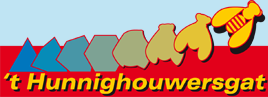 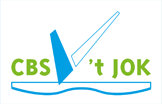 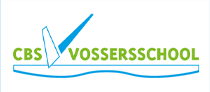 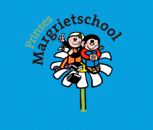 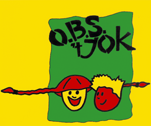  Bij deze nodigen we u allen uit voor een: Ouderavond mediawijsheid:'Opvoeden in het digitale tijdperk'Wanneer: donderdagavond 2 februariTijd: 20.00 uur tot 22.00 uurLocatie: Brede school WestEen goede mediaopvoeding is een gesprek dat nooit stopt en dat anders wordt naarmate de kinderen ouder worden.Wat kunt u deze avond verwachten:Een interactieve informatieve avond. U krijgt informatie over geschikte spellen en app’s. Hoe kan je als ouder zelf het goede voorbeeld geven en welke aandachtspunten zijn er en welke nieuwtjes zijn er op digitaal gebied. In kleine groepjes wordt er gediscussieerd over een aantal stellingen en er is ruimte om vragen te stellen.Wanneer u van plan bent te komen kunt u onderstaande vragenlijst invullen en doorsturen. De uitkomsten worden gebruikt op de avond.http://svy.mk/2j3KpRB